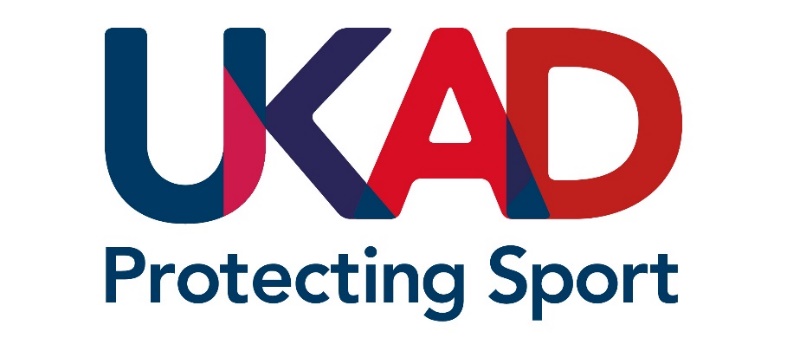 Information for Athletes  & Support Personnel - more advice is available about Anti-doping on UKAD’s website:Anti-doping Rules – rules that protect clean sport, the 10 Anti-doping rule violations and how to train, compete and conduct yourself. Prohibited List (WADA) – provides information on prohibited substances, prohibited methods and substances prohibited in particular sports.Therapeutic Use Exemption (TUE) – advice on how to obtain and apply for a TUE, emergency medications, asthma advice, hay fever advice and further information.Supplements– risks associated with supplement use and how to reduce the risks and check supplement ingredients.Checking Medication– it is an athlete’s responsibility to check their medication using the global drug reference online (DRO).  It is important to remember the risks of medications bought abroad.Whereabouts and ADAMS– athletes can be tested anytime, anyplace and face a ban from sport by receiving a Whereabouts failure.Education – how to learn more about Clean Sport, the Clean Sport Advisor course, Coach Clean e-learning course and other Education programmes.Testing – the facts you need to know about the testing process, your rights and responsibilities, what you should do and where to go for further advice.Reporting – how to support UKAD through reporting doping or suspicions of doping.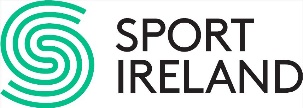 Information for Athletes & Support Personnel - more advice is available about Anti-doping on Sport Ireland’s website:Anti-doping Rules – information on the Irish Anti-doping rules and Anti-doping rule violations.Prohibited List (WADA) – provides information on prohibited substances, prohibited methods and substances prohibited in particular sports.Therapeutic Use Exemption (TUE) – information on what a TUE is, finding out if you are permitted to use one and how to get permission.Supplements  - managing the risk of supplements and assessing the risk of using supplements.Checking Medication & Supplements - how to check your medication and supplements.Whereabouts  - an explanation on the types of Whereabouts failures for athletes including filing failures or missed tests and where to login to update your whereabouts.Registered Testing Pool (RTP) – information on what is a RTP and the criteria for inclusion. Education – details of the range of education options for coaches and athletes and on what happens in a drugs test.Reporting – reasons for reporting and how to report information and concerns of possible doping in sport.